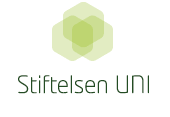 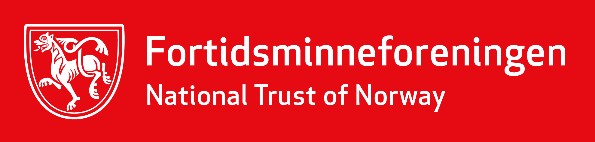 Fortidsminneforeningen og stiftelsen UNIs Nasjonale Vernepris
Prisen skal gå til en eller flere personer eller en virksomhet som har gjort en ekstraordinær innsats innenfor bygningsvern og vernearbeid, enten gjennom godt vedlikehold over tid, gjennom istandsetting eller restaurering. Istandsettings- eller restaureringsprosjekter som nomineres bør i all hovedsak være ferdigstilt i utlysningsåret eller foregående år, men eldre eller pågående prosjekter kan nomineres.NominasjonsskjemaBeskrivelsen av prosjektet og personen eller virksomheten bør ikke overstige en A4-side med tekst. Det må legges ved minimum 5 og maksimum 15 bilder av prosjektet. Bildene leveres som høyoppløselige filer i jpeg eller png. Man kan ikke nominere seg selv eller noen i nærstående familie. Nominasjonsbegrunnelse og bilder sendes til post@fortidsminneforeningen.no innen 15. desember.Generelle opplysningerGenerelle opplysningerNavn på person og/eller prosjekt som nomineres:Sted/Kommune:Nomineres av:Innsenders tlf.nr:Innsenders epost:Begrunnelse for nominasjonen (min. 200 ord, bør ikke overstige en A4-side)